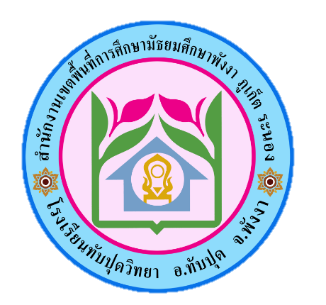 แบบสัญญา (MOU) ผู้ปกครองกับการรักษาระเบียบวินัยของโรงเรียนโรงเรียนทับปุดวิทยา
 ตำบลบ่อแสน อำเภอทับปุด  จังหวัดพังงาวันที่......... เดือน................................... พ.ศ. .............เรียน ผู้อำนวยการโรงเรียนทับปุดวิทยาข้าพเจ้า(ด.ญ./ด.ช./นาย/นาง/นางสาว) .................................................................................................ผู้ปกครองของ...............................................นักเรียนชั้น..................... ปัจจุบันอาศัยอยู่บ้านเลขที่.................. หมู่ที่................ บ้าน............................................ตำบล....................................... อำเภอ.................................... จังหวัด............................. โทรศัพท์.....................................	ข้าพเจ้าขอให้สัญญากับโรงเรียนว่า หากนักเรียนซึ่งอยู่ในความปกครองของข้าพเจ้า มีพฤติกรรมฝ่าฝืนระเบียบวินัยของโรงเรียน ข้าพเจ้ายินดีให้โรงเรียนลงโทษนักเรียนในปกครองของข้าพเจ้า ตามระเบียบของกระทรวงศึกษาธิการ ว่าด้วยการลงโทษนักเรียน นักศึกษา พ.ศ. 2548 ซึ่งกำหนดไว้ 4 สถาน ดังนี้1) ว่ากล่าวตักเตือน2) ทำทัณฑ์บน3) ตัดคะแนนความประพฤติ4) ทำกิจกรรมเพื่อให้ปรับเปลี่ยนพฤติกรรมทั้งนี้ หากนักเรียนในความปกครองของข้าพเจ้า มีพฤติกรรมที่ฝ่าฝืน ขัดต่อระเบียบวินัยของโรงเรียน เช่น ทะเลาะวิวาท เล่นการพนัน ดื่มสุราและมีอาการมึนเมา สูบบุหรี่ มาสายอยู่เนือง ๆ หนีโรงเรียน             ไม่เข้าเรียนบ่อยครั้ง พาพาอาวุธ มีสิ่งเสพติดในครอบครอง ลักขโมย ทำลายทรัพย์สิน แต่งกายไม่เรียบร้อย ทรงผมผิดระเบียบ ประพฤติผิดกรณีชู้สาว ไม่เข้าร่วมกิจกรรมที่โรงเรียนกำหนดเป็นเนือง ๆ เป็นต้น           หรือกระทำความผิดอื่นใดซึ่งเทียบได้กับความผิดดังกล่าวแล้ว ข้าพเจ้ายินดีให้โรงเรียนลงโทษนักเรียน         ในปกครองของข้าพเจ้า ตามระเบียบและข้อตกลงของโรงเรียน และหากพบว่านักเรียนกระทำความผิดร้ายแรง หรือสร้างความเสียหายให้แก่โรงเรียน ซึ่งโรงเรียนได้พิจารณาเห็นแล้วว่า สุดวิสัยที่จะปรับเปลี่ยนพฤติกรรมได้ ข้าพเจ้ายินดีที่จะให้นักเรียนในปกครองของข้าพเจ้าย้ายสถานศึกษาไปยังโรงเรียนอื่น ทั้งนี้เพื่อเป็นการแก้ไขพฤติกรรมของนักเรียนต่อไป	อนึ่งข้าพเจ้า     (…..….)  อนุญาตให้เฆี่ยนตีนักเรียนได้       (..…….)  ไม่อนุญาตให้เฆี่ยนตีนักเรียน           	ข้าพเจ้าได้อ่านข้อความทั้งหมด และมีความเข้าใจเรียบร้อยแล้วจึงลงลายมือชื่อไว้เป็นหลักฐานให้สัญญาไว้ ณ วันที่................... เดือน................................... พ.ศ. .....................						     	  ลงชื่อ...................................................         (.................................................)                    ผู้ปกครอง  ลงชื่อ................................................	    		  ลงชื่อ................................................ 
     (.................................................)		          	       (.................................................)
             ครูที่ปรึกษา						         ครูที่ปรึกษา            ลงชื่อ..............................................			     	  ลงชื่อ..................................................     (.................................................)		              	(นายสืบพงศ์  ประสพมิตร)           หัวหน้าระดับชั้น                                        	      หัวหน้ากลุ่มบริหารงานกิจการนักเรียนลงชื่อ........................................... 			     	  ลงชื่อ................................................. 
         (นายเจษฎา  ศรีวิเศษ)		                        	(นางสาวพุทธิมา  จั้นศิลา)รองผู้อำนวยการกลุ่มบริหารงานวิชาการ 			 รองผู้อำนวยการกลุ่มบริหารงานกิจการนักเรียน        ลงชื่อ..............................................  			              (นายดลยวัฒน์  สันติพิทักษ์)     				        ผู้อำนวยการโรงเรียน     